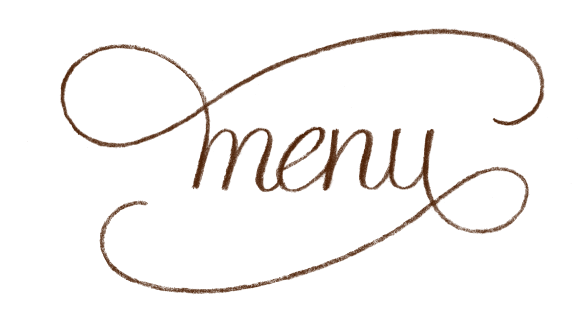 Ghillie Bar & LoungeSome Thing for the Table:Bread basket, olive oil, balsamic £4..50Small Plate’s (Hot)Tiger prawns, chorizo, smoked paprika, garlic, olive oil £7.50Baked camembert, garlic, thyme £6.50Soup of the Day, Sourdough £5.00Chorizo link, potato, garlic £6.00Lightly dusted calamari, tartare, £6.50Portabella mushroom, blue cheese £6.50Small Plate’s (Cold)Chick pea hummus & Pitta £5.50Olives, garlic & feta £5.50Sorento ham, chorizo & salami £6.00Taramasalta & pitta bread £5.50Local cured salmon, caper berries, red onion, brown bread £7.50Heritage tomato, pesto, creamed goats’ cheese, rocket £6.00All small plate’sFor 3 £18.00		For 5 £25.00From 12.00 - 14.30 / 18.00 -21.00Main’sHomemade burger, Beef or spiced Chicken, brioche roll, Chorizo, burger sauce, smoked cheese, lettuce, tomato, onion rings, skinny fries £12.50Beer battered cod, chips, mushy peas, tartare sauce, lemon £12.00Vegetable curry, rice, bok choi coriander & chilli £11.50Add Chicken £13 Add Tiger Prawn £15Local pan seared catch of the day, wild mushroom, borlotti bean & spinach fricassee £14.50Homemade mushroom & halloumi burger, brioche roll, burger sauce smoked cheese, lettuce, tomato, onion rings, skinny fries £12.00Chicken Coq au vin: (with a twist) Button onions, pancetta, wild mushroom, white wine & Cream, Potato puree £13.50Butcher’s Cut (10oz) portabella mushroom, tomato, onion rings, chips, peppercorn or blue cheese sauce £ M.PGrilled Gammon, eggs, tomato, mushroom, peas, chips £12.50Please ask staff about daily specials & desserts